OSNOVNA ŠKOLA IVANA PERKOVCA     Šenkovec, Zagrebačka 30    Š k o l s k a  k u h i n j a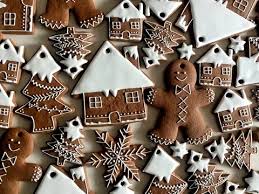 PRODUŽENI BORAVAK11.12.2023. – 15.12.2023.PONEDJELJAK:RUČAK						UŽINAVarivo od poriluka s hrenovkama, 			   Kukuruzne pahuljice, mlijekokukuruzni/polubijeli kruh										UTORAK:Mesna štruca, pire- krumpir, zelena salata, 		                    Voćna salataraženi/polubijeli kruhSRIJEDA:Lazanje s mljevenim mesom, kukuruzni/		      Griz s kakao posipompolubijeli kruh, zelena salata		                 ČETVRTAK:Krumpir gulaš sa svinjetinom, raženi/				            Sendvič, čajpolubijeli kruhPETAK:Tjestenina s povrćem i tunom, polubijeli kruh	     Domaći kolač od 									     mrkve, sok	Dobar tek